The Clyde Hill Police Department is accepting applications for Entry Level, Exceptional Entry, and Lateral Police Officer candidates on an on-going basis.  Upon application, Lateral applicants must have been employed a minimum of one year as a full-time law enforcement officer with a civilian law enforcement agency within the last 24 months and possess a current Basic Peace Officer Certification from the Washington State Criminal Justice Training Commission.   Exceptional Entry applicants must possess a current Basic Peace Officers Certification from the Washington State Criminal Justice Training Commission.  Out of state candidates who have previously certified in another state, must pass the Washington State Criminal Justice Training Commission Equivalency Academy.  All Applicants must be US citizens.The Clyde Hill Police Department is a close-knit, family oriented agency with a strong belief in fostering an environment of trust between the officers and the community.  The city of Clyde Hill is located across Lake Washington from Seattle and the Puget Sound, and a short drive to the Cascade Mountains.  The city of Clyde Hill is consistently rated as one of the safest cities in Washington.2022 Salary:  $5995 (Step 1) - $7909 (Step 6)/Month DOQ plus ~$880/month Flexible Spending Program, and up to 2% Educational Incentive.  Excellent benefits including medical, dental, vision, retirement/deferred compensation, and more.Please submit a letter of interest and resume to Lieutenant Hanson at police@clydehill.org or mail to Clyde Hill Police Department, Police Recruitment, 9605 NE 24th St, Clyde Hill, Washington, 98004.  For more information, please call (425) 454-7187 or visit our website at clydehill.org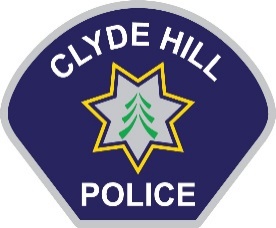 CLYDE HILL POLICE DEPARTMENTJOB POSTING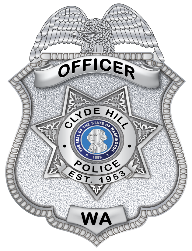 